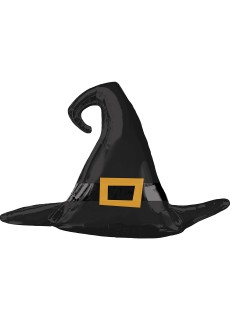 Dzień dobry! Przygotowałam kilka propozycji do pracy z Państwa dziećmi. Materiały do pracy są w załącznikach. Można oczywiście je drukować, można korzystać z nich na komputerze jeżeli nie ma innej możliwości. Udostępniam dla Państwa również linki.Życzę powodzenia!23 – 27. 11. 2020 r.1. W związku ze zbliżającymi się Andrzejkowymi wróżbami słuchamy piosenkę i oglądamy prezentację, podaje link:  https://www.youtube.com/watch?v=JFl9NLmiUuQ  Andrzejkowe wróżby 2. Następnie proszę naszykować bibułę i wykonać klucz, wzór znajduje się poniżej – załącznik 1.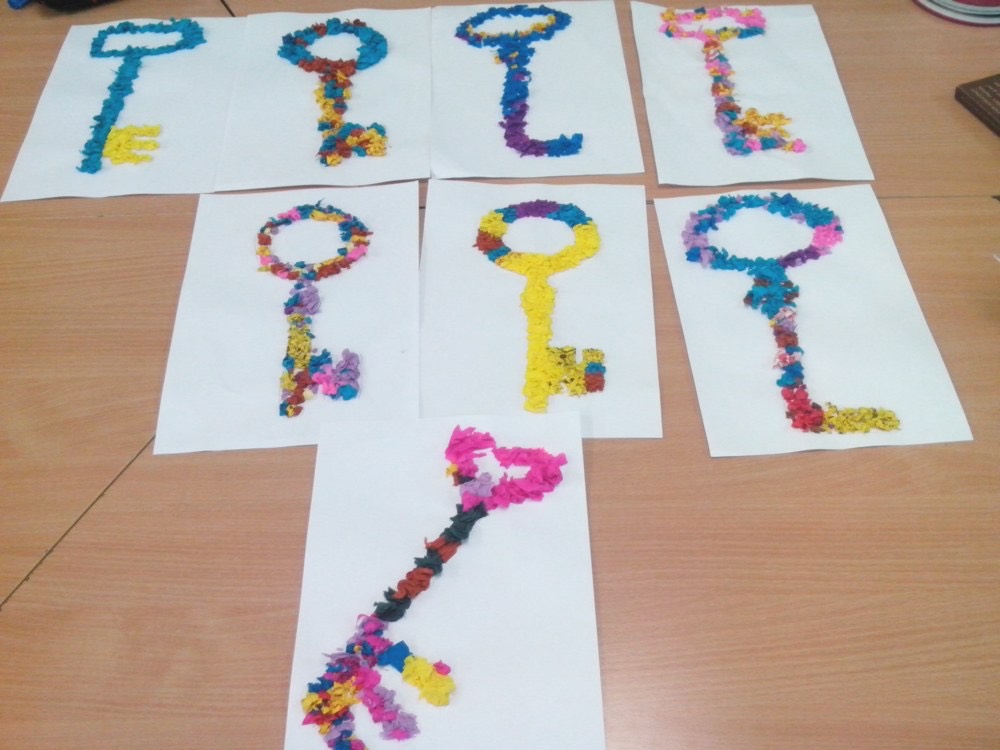 proszę ozdobić Andrzejkowy kapelusz ;) - załącznik 2.Proponuję prace plastyczną zrobioną świecą. Proszę narysować z dzieckiem np. liść i pokolorować świecą. Następnie zamalowujemy rysunek farbami.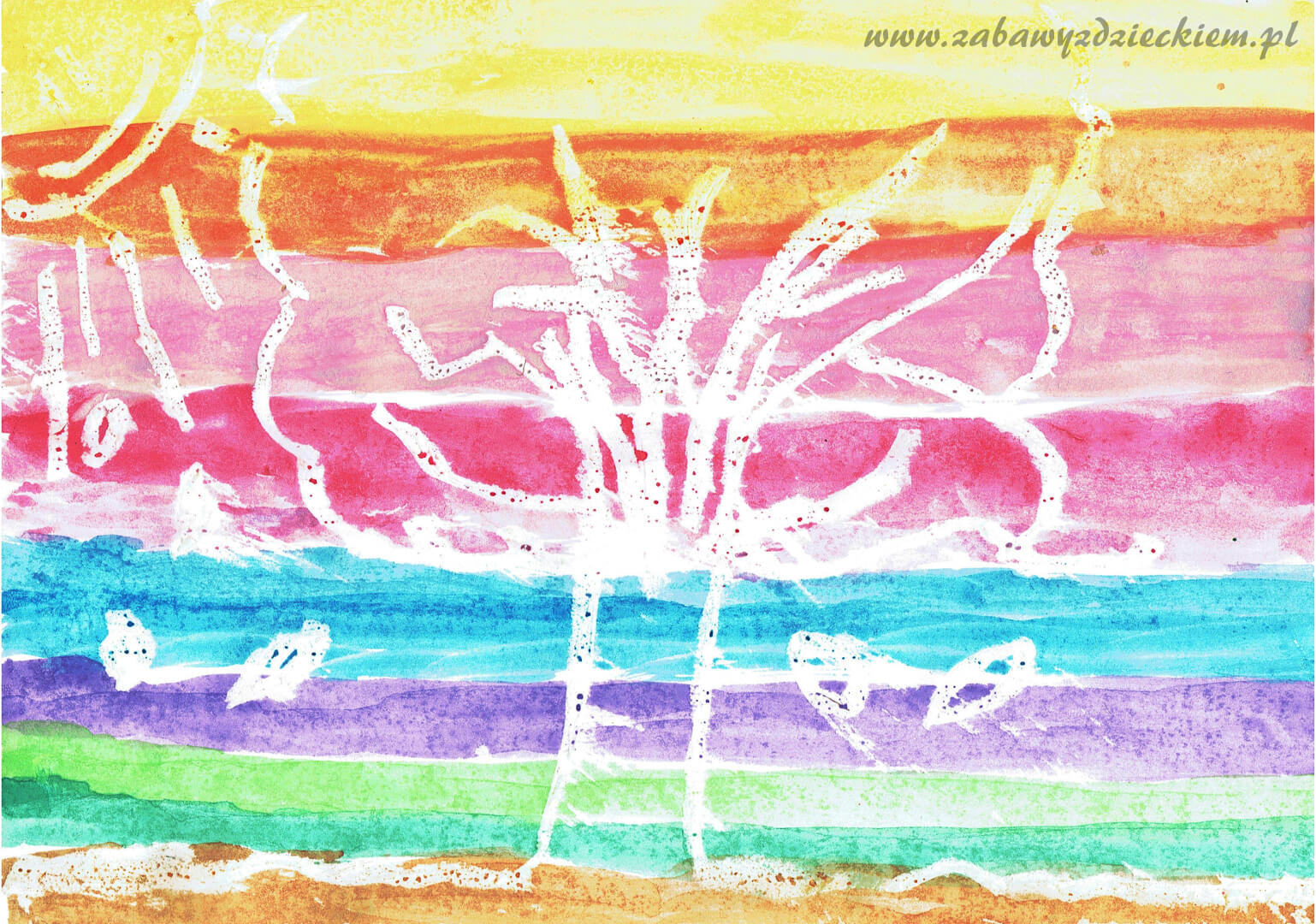 3. Proszę spróbować przelać wosk, można z tektury wyciąć klucz z szeroką dziurką, żeby łatwiej przelewał się wosk, wzór poniżej.Proszę, żeby dzieci przyglądały się jak Państwo wykonują doświadczenie, następnie z pomocą rodzica dziecko wyławia kawałki wosku z wody. 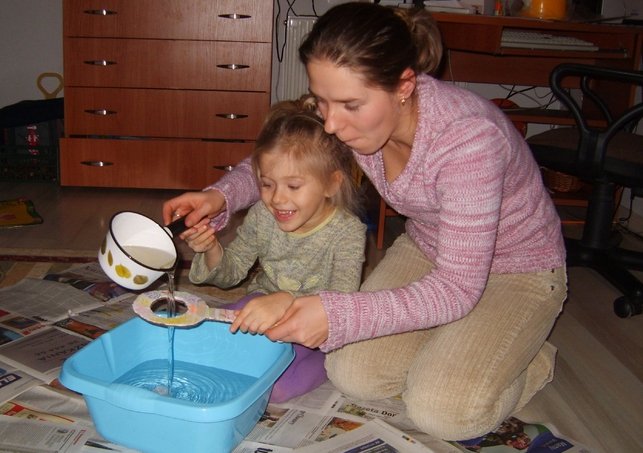 To już wszystko. Pozdrawiam serdecznieKatarzyna DębskaZałącznik 1.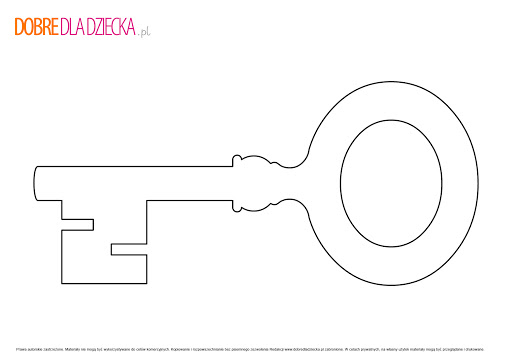 Załącznik 2.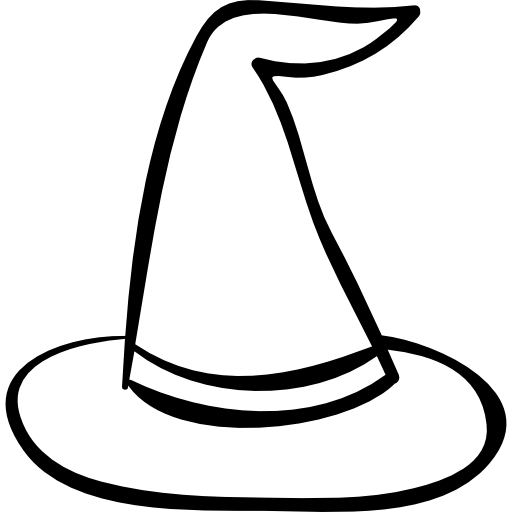 Dodatkowe ćwiczenia dla KamilkaPierwsze dwa punkty robimy zawsze na zajęciach.wzbudzanie zainteresowania bodźcami wzrokowymi: kierowanie uwagi dziecka na bodźce wzrokowe: zapalanie i gaszenie lampy, światełek latarki, lampek choinkowych; umieszczanie przedmiotów na kontrastowym tle, podawanie przedmiotów o wyrazistym kolorze, proszę żeby codziennie ćwiczyć wodzenie wzrokiem góra, dół, lewo, prawo itp..gasimy światło w pokoju żeby doznania były silniejsze;)praca z wykorzystaniem programów aktywności M. i Ch. Knillów „Świadomość ciała kontakt i komunikacja”; o ile się uda to Kamilek uwielbia Knillów proszę zrealizować program 2: dotykanie poszczególnych części ciała: głowy, twarzy, rąk, dłoni, nóg, stóp, brzucha. Możemy ćwiczyć przed lustrem przy okazji ćwicząc poznawanie siebie poprzez zabawę „to ja”: oglądanie i dotykanie części ciała przed lustrem np. „to moja głowa” (dotykanie, głaskanie, poklepywanie wspólnie z rodzicem)W kolejnych punktach, możemy zmienić przedmioty do ćwiczeń.Zabawy manipulacyjne: wrzucamy razem z dzieckiem makaron (np. świderki) do pojemnika.Usprawnianie motoryki małej: zabawy z piaskiem kinetycznym (ugniatamy/ dociskamy).Zabawy słuchowe: prowokowanie do szukania niewidocznego źródła dźwięku dostarczanie wrażeń słuchowych ze zmianą natężenia dźwięku i odległości źródła dźwięku - zabawy z cymbałkami (cicho- głośno).Zabawy z wodą (wyławiamy kawałki wosku z wody).